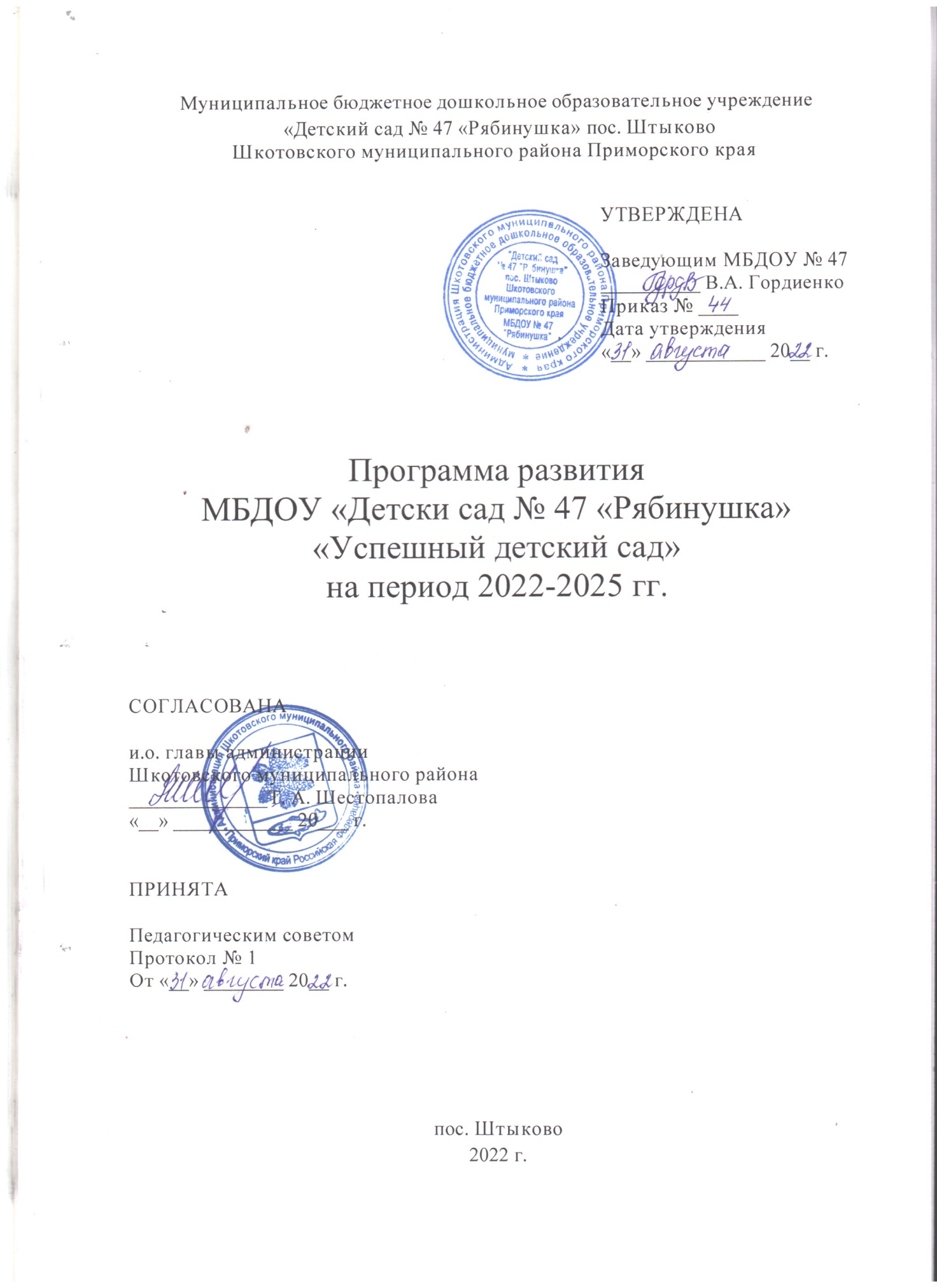 СодержаниеI. Паспорт программы развитияII. Информационная справкаМуниципальное бюджетное дошкольное образовательное учреждение «Детский сад № 47 «Рябинушка» пос. Штыково Шкотовского муниципального района Приморского края (далее МБДОУ № 47 «Рябинушка» функционирует с 1982 года. Учредителем ДОУ является, Шкотовский муниципальный район в лице администрации Шкотовского муниципального района. МБДОУ № 47 «Рябинушка» осуществляет свою деятельность в соответствии с законом Российской Федерации «Об Образовании», Уставом учреждения (утвержден постановлением администрации Шкотовского муниципального района от 30.12.2015 г № 1061).Дошкольное учреждение расположено в отдельно стоящем двухэтажном здании, выстроенном по типовому проекту. Здание из железобетонных блоков, площадью , состоит из помещений: групповых комнат, музыкального и физкультурного залов, пищеблока, кабинетов, изолятора, прачечной, гладильной, нескольких подсобных помещений. Дошкольное учреждение оснащено полным комплектом мебели и учебным оборудованием.Проект здания рассчитан на 120 мест. Контингент воспитанников МБДОУ формируется с учетом возрастного принципа. В МБДОУ № 47 «Рябинушка» функционируют группы общеразвивающей направленности определяется в зависимости от санитарных норм и условий образовательного процесса, предельной наполняемости в соответствии с правилами СП. Порядок комплектования групп на новый учебный год производится ежегодно 1 августа. В течение года проводится доукомплектование в соответствии с нормативами наполняемости групп. Прием детей осуществляется по письменному заявлению родителей (законных представителей) и документов, удостоверяющих личность одного из родителей (законных представителей), копии свидетельства о рождении, путевки МКУ «Управление образованием» Шкотовского муниципального района. В соответствии СП количество детей в группах дошкольной образовательной организации общеразвивающей направленности определяется исходя из расчета площади групповой (игровой) комнаты- для групп раннего возраста (до 3-х лет) – не менее 2,5 кв.м. на одного ребенка;- для дошкольного возраста (от 3-х до 7-ми лет) – не менее 2 кв.м. на одного ребенка. Образовательный процесс в МБДОУ реализуется в режиме пятидневной недели. Режим работы в ДОУ с 07.30 до 18.00. Выходные дни – суббота, воскресенье и праздничные дни.Рядом с ДОУ располагаются следующие учреждения социокультурного окружения: общеобразовательная школа, сельская библиотека.Важным условием высокой результативности учебно-воспитательного процесса является кадровое обеспечение. В аппарат управления дошкольного учреждения входят:Заведующий муниципальным бюджетным дошкольным образовательным учреждением «Детский сад № 47 «Рябинушка» пос. Штыково – управление МБДОУ, осуществляет руководство и контроль за деятельностью всех структур.Заведующий хозяйством – руководство хозяйственной деятельностью образовательного учреждения, осуществляет контроль хозяйственного обслуживания и надлежащего состояния образовательного учреждения; качественное обеспечение материально – технической базы МБДОУ в полном соответствии с требованиями законодательства.Старшая медицинская сестра допущена к осуществлению медицинской деятельности по специальности «Сестринское дело в педиатрии» и осуществляет контроль за: здоровьем и физическим развитием детей;проведением лечебно-профилактических и оздоровительных мероприятий;соблюдением требований санитарных правил и норм;режимом и качеством питания детей.  III. Анализ деятельности ДОУАнализ психолого-педагогических условий реализации ООП ДОЗадачи психолого-педагогической работы по формированию физических, интеллектуальных и личностных качеств детей решаются интегрировано в ходе освоения всех образовательных областей наряду с задачами, отражающими специфику каждой образовательной области.Повышению качества образовательной работы с детьми способствует рационально организованная в группах развивающая среда, создающая условия для совместной деятельности детей и педагогов и позволяющая варьировать способы и формы организации их жизнедеятельности. Эффект и поддержка положительного эмоционального фона создается за счет вариативного и рационального использования помещений — как групповых комнат, так и помещений ДОУ в целом.Посещение нерегламентированной деятельности и ОД педагогов показало, что все сотрудники, создают и поддерживают доброжелательную атмосферу в группе, что способствует установлению доверительных отношений с детьми:общаются с детьми дружелюбно, уважительно, вежливо, ласково;поддерживают доброжелательные отношения между детьми;голос взрослого не доминирует над голосами детей, в группе наблюдается естественный шум;в индивидуальном общении с ребенком выбирают позицию «глаза на одном уровне»;учитывают потребность детей в поддержке взрослых;чутко реагируют на инициативу детей в общении, учитывают их возрастные и индивидуальные особенности;уделяют специальное внимание детям с особыми потребностями;при коррекции поведения детей чаще пользуются поощрением, поддержкой, чем порицанием и запрещением.Анализ просмотренной ОД показал, что педагоги владеют методикой дошкольного образования и воспитания, приемами взаимодействия с детьми, но не у всех педагогов прослеживается личностно-ориентированное взаимодействие с детьми, часто доминирует традиционная форма проведения ОД. Последовательность видов деятельности, и само построение занятия, учитывает следующие моменты: возрастные особенности детей; основные задачи; физическую, умственную, эмоциональную нагрузки; характер предшествующей и последующей деятельности; условия проведения занятий.Педагоги не в полной мере используют в своей профессиональной деятельности современные образовательные технологии, включая информационные образовательные ресурсы, современные педагогические технологии продуктивного, развивающего обучения.Недостаточно созданы условия для свободного выбора детьми деятельности, участников совместной деятельности.Педагоги стремятся к тому, чтобы материал каждой развивающей деятельности содержал что-то новое, был доступен и интересен детям. Для успешного усвоения программного	содержания	систематически предусматривают не только сообщение нового материала, но и повторение, закрепление, самостоятельное использование детьми полученных представлений.Педагоги в своей работе решают следующие задачи:учитывать в своей деятельности возможность каждого ребёнка; развивать индивидуальные особенности ребенка;создавать благоприятный для развития ребенка климат в детском саду; оказывать своевременную педагогическую помощь, как детям, так и их родителям; обеспечить психологическую готовность ребёнка к обучению в школе.Образовательный процесс включает как совместную деятельность взрослого с детьми, так свободную самостоятельную деятельность воспитанников.Ведущим видом деятельности детей является игра, поэтому выдвигаются определенные требования к педагогам по организации игровой деятельности воспитанников в детском саду.Педагоги способствуют развитию коммуникативных способностей детей, позволяющих разрешать конфликтные ситуации со сверстниками. Анализ предметно -пространственной развивающей среды ДОУ.Развивающая предметно-пространственная среда групп организована в виде разграниченных зон, оснащенных большим количеством развивающего материала. Образовательная среда создана с учетом возрастных возможностей детей, зарождающихся половых склонностей и интересов и конструируется таким образом, чтобы ребенок в течении дня мог найти для себя увлекательное дело, занятие.В каждой возрастной группе созданы «центры», которые содержат в себе познавательный и развивающий материал в соответствии с возрастом детей: ролевых игр, книжный, настольно-печатных игр, игровой, художественного творчества. Однако созданные условия для индивидуальных и коллективных игр и занятий не в полной мере соответствуют требованиям ФГОС ДО. Не всегда обеспечивается доступность ко всему содержанию развивающей среды, у детей мало возможности самостоятельно менять среду своих занятий и увлечений.Мебель и игровое оборудование подобраны с учетом санитарных требований. В группах созданы условия для самостоятельной, художественной, творческой, театрализованной, двигательной деятельности. В оформлении ДОУ используются работы, изготовленные в совместной деятельности педагогов с детьми.В детском саду имеются: кабинет заведующего, медицинский кабинет, методический кабинет, музыкальный и спортивный залы, кабинет педагога-психолога, участки для прогулок детей, спортивный инвентарь, огород, групповые помещения с учетом возрастных особенностей детей, помещения, обеспечивающие быт, и т. д.Имеется группа дополнительного образования, которая оснащена центром природы и экспериментирования, детской библиотекой, игровой зоной, зоной просмотра видеоматериалов, спортивными тренажерами. Территория детского сада – важное составляющее звено развивающей предметно-пространственной среды. Игровые площадки частично соответствует гигиеническим требованиям и не в полной мере обеспечивает удовлетворение потребностей детей в движении и развитии: нет специального покрытия на групповых площадках, мало игровых модулей. Для защиты детей от солнца и осадков имеются беседки. Игровые площадки соответствуют возрастным и индивидуальным особенностям воспитанников. В свободном доступе воспитанников имеется игровое оборудование для сюжетно-ролевых, дидактических и игр с водой и песком, для подвижных игр и трудовой деятельности, для художественно – эстетического и познавательного развития.На территории учреждения имеется метеоплощадка, где воспитанники приобретают знания о природной среде, разнообразии и использовании растительных компонентов. Для детей важно, чтобы усвоение научных знаний об окружающей природной среде сочеталось с личным участием в разнообразных практических делах по изучению явлений природы.На территории ДОУ имеется спортивная площадка – это место для организации различных физических упражнений и подвижных игр на воздухе, которые укрепляют здоровье детей, повышает их работоспособность. А также оказывает положительное влияние на эмоциональное состояние детей. Это пространство представляет детям естественные условия для того, чтобы побегать, попрыгать, подвигаться без всяких ограничений. Анализ кадровых условий реализации ООП ДОУ.Реализация образовательной программы ДОУ обеспечивается руководящими, педагогическими, учебно-вспомогательными работниками обслуживающим персоналом детского сада.Руководящий и педагогический состав: заведующий - 1, заместитель заведующего по ВМР – 1, воспитателей – 6, музыкальный руководитель - 1, инструктор по физической культуре – 1, педагог – психолог – 1. В настоящее время детский сад укомплектован педагогическими кадрами полностью.В ДОУ созданы необходимые условия для профессионального роста сотрудников:существует план аттестации педагогических кадров;ежегодно педагоги повышают уровень своего профессионального мастерства посредством самообразования и повышения квалификации.Анализ материально-технических условий реализации ООП ДОУМатериально-техническая база реализации ООП ДО соответствует действующим санитарным и противопожарным нормам, нормам охраны труда работников ДОУ. Имеются некоторые технические средства для информатизации образовательного процесса.Программно-методический комплекс дошкольного учреждения подобран с учетом ориентации на государственные требования. В ДОУ имеются образовательные материалы, сочетающее в себе набор демонстрационных и раздаточных материалов; комплект методической литературы для работы с детьми в группах общеразвивающей направленности; художественную литературу, хрестоматии для чтения детям по Программе; картотеки.Использование интернета является важным для педагогов в подготовке организованной образовательной деятельности, методических мероприятий.Анализ соответствия материально-технического обеспечения реализации ООП требованиям, предъявляемым к участку, зданию, помещениям показал, что для реализации ООП в каждой возрастной группе предоставлено отдельное просторное, светлое помещение, в котором обеспечивается оптимальная температура воздуха, канализация и водоснабжение. Помещение оснащено необходимой мебелью, подобранной в соответствии с возрастными и индивидуальными особенностями воспитанников. Учреждение постоянно работает над укреплением материально-технической базы.Все технические средства обучения, учебно-методические комплекты, наглядный и демонстрационный материал, имеющиеся в дошкольном учреждении, соответствуют санитарно-гигиеническим нормам и требованиям, техническое оборудование имеет все необходимые документы и сертификаты качества и используются в соответствии с принципом необходимости и достаточности для организации образовательной работы.В дошкольном учреждении имеется медицинский кабинет, оснащение кабинета позволяет решать задачи медицинского обслуживания детей.Количество и соотношение возрастных групп детей в учреждении определено учредителем, исходя из их предельной наполняемости и гигиенического норматива площади на одного ребенка в соответствии с требованиями СП. Питание детей организовано строго в соответствии с требованиями СП и утверждено заведующим.Анализ финансового обеспечения.Финансирование ДОУ осуществляется из регионального и муниципального бюджета (финансирование производится на выплату заработной платы персоналу, оплату коммунальных услуг, организацию льготного питания, приобретение хозяйственных товаров и медикаментов, выполнение услуг по содержанию недвижимого имущества).Материально-техническая база позволяет обеспечивать государственные гарантии прав граждан на получение общедоступного и бесплатного дошкольного образования; обеспечивать образовательному учреждению возможность выполнения федерального государственного образовательного стандарта дошкольного образования и условиям реализации ООП ДО.Согласно требованиям, ДОУ наполнено основным оборудованием: кухонным, прачечным, медицинским, физкультурным, техническим, мебелью, дидактическим и игровым материалом.IV. Концепция программы развитияКонцептуальной идеей развития ДОУ является создание педагогической системы, отвечающей современным требованиям воспитания и развития ребенка, формирование активной личности, способной реализовать и проявлять свой внутренний потенциал в современном мире, способного активно мыслить и действовать. Она ориентирует коллектив на создание качественного образовательного пространства, способствующего развитию и саморазвитию всех участников педагогического процесса: педагогов, воспитанников и их родителей.Миссия ДОУ заключается:в создании условий для полноценного проживания ребенком всех этапов детства (младенческого, раннего и дошкольного возраста), обогащение (амплификация) детского развития;в построении образовательной деятельности на основе индивидуальных особенностей каждого ребенка, при котором сам ребенок становится активным в выборе содержания своего образования, становится субъектом образования (далее - индивидуализация дошкольного образования);в сотрудничестве детей и взрослых, в признании ребенка полноценным участником (субъектом) образовательных отношений;в поддержке инициативы детей в различных видах деятельности;в сотрудничестве дошкольной образовательной организации с семьей;в приобщении детей к социокультурным нормам, традициям семьи, общества и государства;в формировании познавательных интересов и познавательных действий ребенка в различных видах деятельности;в возрастной адекватности дошкольного образования (соответствие условий, требований, методов возрасту и особенностям развития);в учете этнокультурной ситуации развития детей. V. План действий по реализации программы развитияVI. Возможные риски и способы их предотвращенияВ процессе реализации Программы развития могут возникнуть риски, связанные в первую очередь с частичным затруднением или невозможностью создания тех иных условий для реализации образовательных программ дошкольного образования.VII. Механизм управления реализацией программы развитияОбщее управление реализацией Программы осуществляется заведующим и заместителем заведующего по ВМР ДОУ.Управление реализаций Программы предполагается через:разработку локальных нормативных актов, подготовку приказов, проведение педсоветов, совещаний;разработку и реализацию ежегодных планов работы дошкольной образовательной организации;текущий контроль за выполнением программных мероприятий;подведение промежуточных итогов реализации Программы на педагогическом совете.VIII. Финансовый планПриложение 1Проект «Развивающее пространство»Приложение 2Проект «Успешный педагог»Приложение 3Проект «Нам интересно вместе»=== Подписано Простой Электронной Подписью === Дата: 11.28.2022 13:44:58 === Уникальный код: 292898-50830 === ФИО: Шкотовский муниципальный район === Должность: Методист ===№ разделаРаздел Страница 1Паспорт программы развития32Информационная справка53Анализ деятельности ДОУ74Концепция программы развития125План действий по реализации программы развития136Возможные риски и способы их предотвращения147Механизм управления реализацией программы развития158Финансовый план16Приложения 1Проект «Развивающее пространство»172Проект «Успешный педагог»183Проект «Нам интересно вместе»19Наименование программыПрограмма развития МБДОУ «Детски сад № 47 «Рябинушка» «По дороге детства» на 2022-2025 годыЮридический адрес (с указанием индекса)692841, Приморский край, Шкотовский район, пос. Штыково, ул. Гидроузла, 6. Телефон (код и номер)8-42335-34-654e-mailbabash1948@mail.ruCайт3783.maam.ruРазработчики ПрограммыТворческая группа, в состав которой вошли представители администрации, педагоги и специалисты ДОУ.Обоснование ПрограммыПрограмма является преемственной по отношению к программе развития МБДОУ «Детски сад № 47 «Рябинушка», реализованной в 2019-2022г.Нормативная базаФедеральный закон Российской Федерации «Об образовании в Российской Федерации» (от 29.12.2012 г. № 273-ФЗ);Национальный проект «Образование» на 2019-2024 гг. (утв. президиумом Совета при Президенте РФ по стратегическому развитию и национальным проектам, протокол от 24.12.2018 г. № 16);Федеральный закон о внесении изменений в Федеральный закон «Об образовании в Российской Федерации» по вопросам воспитания обучающихся (принят Госдумой 22.07.2020 г., одобрен Советом Федерации 24.07.2020 г.);Порядок организации и осуществления образовательной деятельности по основным общеобразовательным программам - образовательным программам дошкольного образования» (утв. приказом Министерства просвещения РФ от 31 июля 2020 г. № 373);Профессиональный стандарт педагога (педагогическая деятельность в сфере дошкольного, начального общего, основного общего, среднего общего образования) (воспитатель, учитель) (Приказ Министерства труда и социальной защиты РФ от 18 октября 2013 г. № 544н);Федеральный государственный образовательный стандарт дошкольного образования (Приказ Минобрнауки РФ от 17 октября 2013 г. №1155).Цель программы Повышение качества образования в ДОУ через внедрение инновационных педагогических технологий.Задачи программы  Совершенствовать развивающую предметно-пространственную среду и материально-техническую базу учреждения. Обеспечить эффективное, результативное функционирование и постоянный рост профессиональной компетентности стабильного коллектива учреждения в соответствии с требованиями ФГОС ДО, создание механизмов мотивации педагогов к повышению качества работы и непрерывному профессиональному развитию.Оказывать психолого-педагогическую поддержку семьи и повышать компетентность родителей в вопросах развития и образования, охраны и укрепления здоровья детей. Повышать информационную открытость образовательного пространства ДОУ.Сроки реализации программы2022 - 2025 гг. Этапы реализации программы2022 – 2023 уч.г. – подготовительный этап;2023 – 2024 уч.г. – основной этап;2024 – 2025 уч.г. – контрольно-оценочный этапОбъёмы и источники финансирования программыВыполнение программы обеспечивается за счёт различных источников финансирования: бюджет и внебюджетные дополнительные привлеченные средства (спонсорская помощь, доходы от дополнительных образовательных услуг и прочие доходы, расширенные нормативно-правовыми документами, регламентирующими финансово-хозяйственную деятельность образовательного учреждения).Ожидаемые конечные результаты реализации программыБудут совершенствоваться развивающая предметно-пространственная среда и материально-техническая база ДОУ.Будет обеспечено эффективное, результативное функционирование и постоянный рост профессиональной компетентности педагогов.Повысится компетентность родителей в вопросах развития и образования, охраны и укрепления здоровья детей. Повысится информационная открытость образовательного пространства ДОУ.Система контроля за исполнением ПРВСОКО (внутренняя система оценки качества образования)Внутренний контроль администрации учреждения. Результаты контроля ежегодно обсуждаются на итоговом педагогическом совете, предоставляются общественности через публикации на сайте ДОУ.Наименование проектаОжидаемый результатСроки выполненияОтветственные исполнителиРазвивающее пространство(Приложение 1)Будут совершенствоваться развивающая предметно-пространственная среда и материально-техническая база ДОУ.2022-2025гг.Заведующий ДОУУспешный педагог(Приложение 2)Будет обеспечено эффективное, результативное функционирование и постоянный рост профессиональной компетентности педагогов.2022-2025гг.Заместитель заведующего по ВМР, педагогиНам интересно вместе(Приложение 3)Повысится компетентность родителей в вопросах развития и образования, охраны и укрепления здоровья детей. Повысится информационная открытость образовательного пространства ДОУ.2022-2025гг.Заместитель заведующего по ВМР, педагогиРискиПути сниженияВнешниеОбострение санитарно-эпидемиологической обстановкиГотовность реализации ООП с использованием электронного обучения и дистанционных технологий; проведение консультаций с педагогами ВнешниеНепонимание и нежелание родителей участвовать в жизни детского сада и совместно решать общие задачиПовышение степени открытости образовательного учреждения (мастер-класс, день открытых дверей), освещении деятельности коллектива МБДОУ в СМИ, на сайте МБДОУ, ВК, в форме публичного доклада ВнешниеНедостаточное финансированиеПривлечение внебюджетных средств, оказание платных услугВнешниеОпасность террористического характераОрганизация учений и тренировок по соблюдению мер безопасностиВнутренниеОтсутствие сотрудника в связи с длительной нетрудоспособностьюПривлечение других сотрудников к выполнению обязанностей отсутствующего сотрудникаВнутренниеНевозможность организации централизованной транспортировки детей за пределы населённого пунктаТранспортировка детей на транспорте сотрудников и родителейНаправление финансированияПредмет финансированияСумма финансированияИсточник финансированияОбучение Повышение квалификации, переподготовкаПо согласованиюЗа счет собственных средствОснащение средыПриобретение программно-методического оснащенияРемонт помещения под спортивный залПо согласованиюРегиональное финансированиеМестный бюджетПроведение мероприятийПроведение детских праздников, конкурсов, экскурсий за пределы населённого пунктаПо согласованиюСпонсорская помощь, средства с платных услугОбслуживание Обслуживание компьютерного оборудованияПо согласованиюСпонсорская помощь, средства с платных услугНаименование мероприятияОжидаемый результатСроки выполненияОтветственные исполнителиХодатайство в МКУ «Управление образованием» о передаче помещения сельской библиотеки в оперативное пользование ДОУОтдельно оборудованный спортивный зал2022 – 2024 гг.Заведующий ДОУМодернизировать мебель для хранения игрового оборудования в соответствии с требованиями ФГОС ДОДоступность ко всему содержанию развивающей среды, возможность самостоятельно менять среду своих занятий и увлечений.2022 – 2023 гг.Заведующий ДОУ, заместитель заведующего по ВМР, педагогиПриобретение методического пособия "Фиолетовый лес" ВоскобовичаОбеспечит игровую, познавательную, исследовательскую, творческую активность детей, в том числе двигательную (развитие мелкой и крупной моторики).2023 – 2025 гг.Заведующий ДОУНаименование мероприятияОжидаемый результатСроки выполненияОтветственные исполнителиПрохождение педагогами аттестации на первую квалификационную категориюПедагоги будут иметь первую квалификационную категорию2022 – 2025 гг.Заместитель заведующего по ВМРПовышение уровня квалификации педагогов (курсы, семинары, вебинары и т.д.)Повышение качества оказания образовательных услуг2022 – 2025 гг.Заместитель заведующего по ВМР, педагогиУчастие педагогов в профессиональных конкурсах разного уровняПовышение компетентности и профессионализма педагогов2022 – 2025 гг.Заместитель заведующего по ВМР, педагогиНаименование мероприятияОжидаемый результатСроки выполненияОтветственные исполнителиКлуб «Маленькие путешественники» (родительское сообщество)Вовлечение родителей в жизнедеятельность ДОУ2023 – 2025 гг.Заведующий ДОУ, заместитель заведующего по ВМР, педагогиКонкурс «Маленькая царевна» Вовлечение родителей в жизнедеятельность ДОУ2023 – 2024 гг.Музыкальный руководительКонкурс «Богатыри земли русской»Вовлечение родителей в жизнедеятельность ДОУ2024 – 2025 гг.Музыкальный руководитель